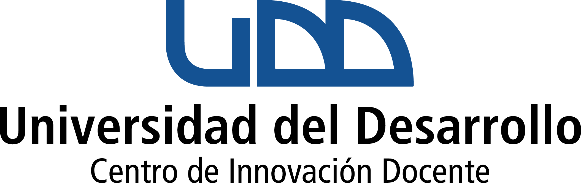 CARTA COMPROMISO DIPLOMADO EN DOCENCIA UNIVERSITARIAFecha:             Yo, ___________________________, RUT ________________, Docente/Ayudante/ funcionario de la carrera _____________________, manifiesto con esta carta mi compromiso a participar en el programa de Diplomado en Docencia Universitaria versión 2024, cumpliendo con la siguiente normativa:Cursar y aprobar los tres cursos on-line, participando activa y colaborativamente en cada una de las actividades y foros propuestos.Cursar y aprobar al menos 4 talleres ofrecidos por el programa.Cursar y aprobar la fase de implementación en el aula (observación de clase dentro de la UDD y presentación de caso)Utilizar y aplicar los aprendizajes adquiridos en mi labor como formador en la Universidad del Desarrollo y respetar los plazos y normas establecidas en el Programa de Diplomado en Docencia Universitaria.______________________________________FirmaDESCARGAR ESTE ARCHIVO COMPLETAR ARCHIVOCARGAR EN FORMULARIO 1 CID